РЕСПУБЛИКА  КРЫМНИЖНЕГОРСКИЙ  СЕЛЬСКИЙ  СОВЕТР Е Ш Е Н И Е    57 -ой сессии 1-го созыва«27» февраля  2019 г.                                   №   335                                     пгт. НижнегорскийОб утверждении Положения о порядке установки памятных знаков, мемориальных досок на территории Нижнегорского сельского поселения Нижнегорского района Республики КрымВ целях упорядочения установки памятных знаков, мемориальных досок для увековечения памяти выдающихся лиц и событий в истории Нижнегорского сельского поселения Нижнегорского района Республики Крым Нижнегорский сельский советРЕШИЛ:Утвердить Положение о порядке установки памятных знаков, мемориальных досок на территории Нижнегорского сельского поселения Нижнегорского района Республики Крым  (приложение). Настоящее решение вступает в силу со дня его обнародования на информационных стендах Нижнегорского сельского поселения.Председатель Нижнегорскогосельского совета                                                                                                                А.А. КоноховУтверждено решением 57 сессии 1-го созыва Нижнегорского сельского совета  от 27 февраля 2019 № 335
Положение о порядке установки памятников, мемориальных досок и других памятных знаков на территории Нижнегорского сельского поселения Нижнегорского района Республики Крым 1.Общие положения   Настоящее Положение регламентирует порядок и условия установки памятников, мемориальных досок и других памятных знаков, увековечивающих память выдающихся личностей и исторических событий на территории Нижнегорского сельского поселения Нижнегорского района Республики Крым  (далее Положение).   Настоящее Положение не распространяется на отношения, возникающие при:     установке памятников, мемориальных досок и других памятных знаков на территориях, принадлежащих физическим и юридическим лицам, закрытых для обзора и для свободного посещения;     установке скульптур, декоративных композиций и прочих элементов благоустройства поселения, не связанных с увековечением памяти выдающихся личностей и исторических событий.    1.1.Положение о порядке установки памятников, мемориальных досок и других памятных знаков на территории Нижнегорского сельского поселения Нижнегорского района Республики Крым (далее Правила) разработаны в соответствии с Федеральным Законом от 06.10.2003 № 131 – ФЗ «Об общих принципах организации местного самоуправления в Российской Федерации», Федеральным Законом от 25.06.2002 № 73-ФЗ «Об объектах культурного наследия (памятниках истории и культуры) народов Российской Федерации», Законом Республики Крым  от 11.09.2014 № 68-ЗРК «Об объектах культурного наследия в Республике Крым», Уставом муниципального образования Нижнегорское сельское поселение Нижнегорского района Республики Крым;    1.2.Установка памятников, мемориальных досок и других памятных знаков является одной из форм увековечения памятных дат и событий, происходивших на определенной территории, а также увековечения выдающихся личностей, имеющих, в том числе, непосредственное отношение к истории Нижнегорского сельского поселения Нижнегорского района Республики Крым;   1.3. Основные термины:  - Памятник – произведение монументального искусства, созданное для           увековечения памяти о выдающейся личности или историческом событии.  - Мемориальная доска – одна из форм монументального искусства, представляющая собой памятный знак, предназначенный для увековечения памяти о выдающейся личности или знаменательном событии в истории Нижнегорского сельского поселения Нижнегорского района Республики Крым, устанавливаемый на фасаде, в интерьерах зданий, сооружений, связанных с историческим событием, жизнью и деятельностью выдающейся личности.  -  Памятный знак – сооружение или предмет, связанный с историческими событиями в жизни народа, развитием общества и государства.   - Самовольно установленный памятник, мемориальная доска или другой памятный знак – памятник, мемориальная доска или другой памятный знак, установленные на территориях общего пользования Нижнегорского сельского поселения Нижнегорского района Республики Крым (улицах, площадях, парках, скверах и проч.) с нарушением требований настоящего Положения.    1.4. Установка памятников, мемориальных досок и других памятных знаков на территории Нижнегорского сельского поселения Нижнегорского района Республики Крым осуществляется на основании решения Нижнегорского сельского совета Нижнегорского района Республики Крым».   1.5. С инициативой (ходатайством) об установке памятников и/или мемориальных досок могут выступать: - председатель Нижнегорского сельского совета- Глава администрации Нижнегорского сельского поселения; - депутаты  Нижнегорского сельского  совета; - предприятия, учреждения, организации всех форм собственности; - общественные объединения; -  физические лица.   1.6. Открытие памятников и мемориальных досок после завершения работ по их установке проводится в рамках торжественного мероприятия. 2.Порядок принятия решения об установке памятников, мемориальных досок и других памятных знаков    2.1. Критериями для принятия решений об установке памятников и мемориальных досок являются: - отражение предложенным проектом важного исторического события; - наличие документально оформленного подтверждения заслуг и высокого профессионального мастерства личности в области развития экономики, культуры, образования, науки и других сфер; - проведение в течение длительного времени активной общественной, благотворительной и иной деятельности, способствовавшей развитию территории, повышению ее престижа; - участие личности в событиях, при которых был проявлен героизм, мужество, отвага.    2.2. Рассмотрение вопроса об установке памятников и/или мемориальных досок проводится по истечении 10 лет со дня события или смерти лица, об увековечении памяти которого ходатайствуют инициаторы.    2.3. На лиц, удостоенных звания Героя Советского Союза, Героя Российской Федерации, Героя Социалистического Труда, полных кавалеров ордена Славы, полных кавалеров ордена «За заслуги перед Отечеством», полных кавалеров ордена Трудовой Славы, а также лиц, удостоенных звания «Почетный гражданин» ограничения по срокам обращения об установке памятников и мемориальных досок не распространяются.   2.4.Письменные ходатайства об установке памятников и/или мемориальных досок и необходимые документы направляются на имя председателя Нижнегорского сельского совета- Главы администрации Нижнегорского сельского поселения Нижнегорского района Республики Крым и передаются в Комиссию по вопросам установки памятников, мемориальных досок и других памятных знаков на территории Нижнегорского сельского поселения Нижнегорского района Республики Крым, созданную при администрации Нижнегорского сельского поселения Нижнегорского района Республики Крым (далее - Комиссия), для рассмотрения.    2.5.Состав комиссии утверждается постановлением администрации Нижнегорского сельского поселения Нижнегорского района Республики Крым.   2.6.В состав комиссии могут входить представители органов местного самоуправления, общественных объединений, организаций и учреждений, Почетные граждане Нижнегорского сельского поселения.   2.7.В случае необходимости Комиссия может привлекать специалистов различных организаций и ведомств, представителей общественности.   2.8.В состав комиссии входит не более 7 человек.   2.9.Форма работы комиссии – заседание. Заседание правомочно, если на нем присутствуют более половины членов комиссии.   2.10.Решение комиссии принимается большинством голосов от числа присутствующих на заседании членов Комиссии.  2.11.В результате рассмотрения обращения Комиссия в месячный срок   принимает одно из следующих решений: - поддержать обращение (ходатайство) и рекомендовать принять решение об установке памятного знака; - рекомендовать инициатору увековечить память события или деятеля в других формах; - поддержать обращение (ходатайство) и рекомендовать принять решение о принятии в муниципальную собственность раннее созданных памятных знаков; - отклонить обращение (ходатайство) и направить инициатору мотивированный отказ.  2.12 Перечень документов, предоставляемых в Комиссию:        - ходатайство с просьбой об увековечении памяти личности или события    с обоснованием целесообразности установки памятника и/или мемориальной доски;       - историческая или историко-биографическая справка;       - копии документов, подтверждающих достоверность события или заслуги увековечиваемого лица;       - сведения о предполагаемом месте установки памятника и/или мемориальной доски с обоснованием его выбора;      - предложение по проекту (эскизу) памятника и/или мемориальной доски;     - предложение по тексту мемориальной доски или надписи на памятнике;     - информация об источнике финансирования работ по проектированию, изготовлению и установке памятника и/или мемориальной доски;    - письменное согласие собственника объекта (в случае установки мемориальной доски на таковом).   2.13.По итогам рассмотрения ходатайства и необходимого пакета документов назначается дата проведения заседания Комиссии, на котором принимается решение, оформляется протокол заседания.  2.14 После согласования проекта и места установки памятника с администрацией Нижнегорского сельского поселения Нижнегорского района Республики Крым проект решения об установке памятника и /или мемориальной доски выносится на рассмотрение Нижнегорского сельского совета. 2.16. Копия решения Нижнегорского сельского совета  направляется инициатору.3.Финансирование установки памятников и мемориальных досок  3.1.Финансирование работ по разработке проекта, изготовлению и установке памятников и/или мемориальных досок может производиться: - в случае если инициаторами установки является председатель Нижнегорского сельского совета- глава администрации Нижнегорского сельского поселения и/или депутаты Нижнегорского сельского совета - за счет средств бюджета Нижнегорского сельского поселения Нижнегорского района Республики Крым; - в случае если  инициаторами  являются  предприятия, учреждения, организация всех форм собственности, общественные объединения - за счет источников, не запрещенных действующим законодательством Российской Федерации.   3.2. Памятники и/или мемориальные доски, установленные за счет средств бюджета Нижнегорского сельского поселения Нижнегорского района Республики Крым, являются муниципальной собственностью. 4. Демонтаж мемориальных досок  4.1. Мемориальная доска демонтируется: - при разрушении, сносе или проведении ремонтно-реставрационных работ здания, на фасаде которого установлена мемориальная доска; - при полном разрушении мемориальной доски, невозможности проведения реставрационных работ.    4.2. Финансирование работ по демонтажу и установке мемориальной доски в случае ремонта и реставрации здания, на фасаде которого установлена  мемориальная доска, осуществляется за счет средств инициаторов проведения ремонтно-реставрационных работ на здании.5.Установка, содержание и учет памятников, мемориальных досок и других памятных знаков    5.1. Установка памятников, мемориальных досок и других памятных знаков осуществляется за счет собственных средств заявителя и (или) привлеченных им средств, а также за счет средств бюджета Нижнегорское сельское поселение Нижнегорского района Республики Крым  в пределах ассигнований, предусмотренных на эти цели.     5.2. После установки памятника, мемориальной доски или другого памятного знака, изготовленного за счет собственных средств заявителя и (или) привлеченных им средств, заявитель вправе самостоятельно обеспечивать его содержание в соответствии с требованиями Правил благоустройства территории Нижнегорского сельского поселения Нижнегорского района Республики Крым, утвержденных решением Нижнегорского сельского совета.    5.3. Администрация Нижнегорского сельского поселения организует учет, контроль за состоянием принятых в муниципальную собственность памятников, мемориальных досок и других памятных знаков и их содержание в соответствии с требованиями федерального законодательства, законодательства Республики Крым, Правил благоустройства территории Нижнегорского сельского поселения Нижнегорского района Республики Крым. 6. Архитектурно-художественные требования, предъявляемые к памятникам, мемориальным доскам и другим памятным знакам  6.1. Архитектурно-художественное решение памятника, мемориальной доски или другого памятного знака не должно противоречить характеру места их установки, особенностям территории, в которую они привносятся, как новый элемент. Установка мемориальных досок допускается только на фасадах зданий и сооружений, а также в интерьерах помещений, где происходили исторические события, проживали или работали выдающиеся личности. В композицию мемориальной доски могут, помимо текста, включаться портретные изображения и декоративные элементы.   6.2. Памятник, мемориальная доска или другой памятный знак изготавливаются из долговечных материалов (мрамора, гранита, чугуна, бронзы и иных металлических сплавов).   6.3. Памятник, мемориальная доска или другой памятный знак должны иметь пояснительную надпись (далее – текст). Текст должен излагаться на русском языке и соответствовать его нормам и правилам. Допускается употребление текста на иностранных языках при наличии идентичной пояснительной надписи на русском языке. Текст должен в лаконичной форме содержать характеристику события (факта) либо периода жизни (деятельности) лица, память о котором предлагается увековечить. В тексте должны быть указаны полностью фамилия, имя, отчество лица, память о котором предлагается увековечить. В тексте обязательны даты, конкретизирующие время причастности лица или события к месту установки памятника, мемориальной доски или другого памятного знака. При определении возможности сооружения и сроков установления мемориальных досок и других памятных знаков учитываются техническое состояние зданий, планируемые работы по их ремонту и реконструкции. Мемориальные доски и другие памятные знаки устанавливаются на фасадах и в интерьерах зданий и сооружений, а также на определенной части ландшафта населенных пунктов. Мемориальные доски и другие памятные знаки устанавливаются на хорошо просматриваемых местах. Мемориальные доски и другие памятные знаки должны иметь место для возложения цветов. Не допускается закрывать видимость мемориальной доски или другого памятного знака и препятствовать подходу к ним зелеными насаждениями и различными предметами. На стене здания, сооружения вблизи мемориальной доски или памятного знака не должна находиться иная информация (реклама, объявления и др.), не связанная с текстом мемориальной доски или памятного знака. Официальное открытие мемориальной доски или другого памятного знака производится на специальной, торжественной церемонии. 7. Заключительные положения   7.1. Граждане обязаны обеспечивать сохранность памятников и мемориальных досок. За причинение вреда памятникам и мемориальным доскам виновные лица несут ответственность в соответствии с действующим законодательством Российской Федерации.    7.2. Учет и контроль за состоянием памятников и мемориальных досок на территории Нижнегорского сельского поселения Нижнегорского района Республики Крым  осуществляется администрацией Нижнегорского сельского поселения.   7.3. Лица, чьи права и законные интересы нарушены в результате действий (бездействий) органов местного самоуправления при принятии ими решений в рамках, установленных настоящими Правилами, вправе обратиться в суд в соответствии с законодательством Российской Федерации. 7.4. Настоящие Правила разработаны в соответствии с действующим законодательством Российской Федерации и обязательны для исполнения на всей территории Нижнегорского сельского поселения.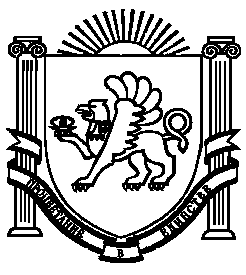 